Application for authorisation AN 
as a biocidal product family 
(Art. 2, para 2 let. b and Art. 13 of the Ordinance on Biocidal Products OBP – SR 813.12)Definitions:A biocidal product family is a group of biocidal products that have the following common characteristics:similar uses,same active substances,similar composition with specified deviations,similar risk potential,similar efficacy.The risk assessment for humans, animals and the environment as well as the efficacy is based on the same requirements as for an authorisation AN.A biocidal product family contains a defined concentration range of the specified ingredients. After prior notification to the Notification Authority for Chemicals, additional members of the biocidal product family whose composition lies within the deviations defined in the authorisation are subsequently allowed to be placed on the market. The notification has to be made at least 30 days before placing the additional member of the biocidal product family (in analogy with Art. 13d para. 1 OBP). Notification is not required if the deviation relates only to pigments, fragrances and/or colorants within the permitted deviations of the authorisation, unless the deviation is linked to a modification of the trade name (in analogy with Art. 13d para. 3 let. b OBP). A biocidal product family can consist of a several sub-families that can differ in product type, use, method of use, categories of use, preparation and/or packaging. Members of a sub-family must have the same classification and labelling (If the biocidal product family consists of a several sub-families please tick the fourth box under “please tick as appropriate” on the next page and follow the instructions). If anything is not clear you can contact the Notification Authority for Chemicals.Proof of efficacy (in analogy with Art. 13 let. b and Annex no. 1.1 m OBP).For product types 1-4 (disinfectants) and for product type 8 (wood preservatives) each claimed method of use requires a proof of efficacy to be submitted for the least effective member of the biocidal product family or sub-family, or an explanation of why a proof of efficacy has not been submitted for a specific application. To provide the proof of efficacy please fill out Annex 2 or Annex 3 of the application form.Please tick as appropriate:I.	I would like to integrate an already authorised biocidal product (transitional authorisation AN) into a biocidal product family. Please fill out the complete form.II.	I would like to submit an application for an authorisation AN for a biocidal product family with new biocidal products (i.e. members) whose members within the family or sub-family do not differ (i.e. also not in the use, type of application etc.) other than by the concentration of pigments, colorants or fragrances. Please take note that the active substance concentration, solvent concentration and total content of pigments, colorants or fragrances within the family or sub-family have to be the same (constant) for all biocidal products (members). Please fill out the form without no. 3, and for the family or sub-family enter a product example that carries the name of the biocidal product family or sub-family into the product register and state the concentration range for the pigments, colorants or fragrances. After the electronic form has been sent over the internet, the form has to be printed, signed and submitted by post with the remaining documents of the application to the Notification Authority for Chemicals.III.	I would like to apply for an authorisation AN for a biocidal product family with new biocidal products (i.e. members) whose members differ not only in pigments, colorants or fragrances (differentiation from point II.). Please fill out the form without no. 3.  An electronic form has also to be filled out in the product register for each member of the biocidal product family (www.rpc.admin.ch). After the web form has been sent over the internet, the form has to be printed, signed and submitted by post with the remaining documents of the application to the Notification Authority for Chemicals.IV.	The biocidal product family consists of various sub-families. A form has to be filled out for each sub-family.Table with the individual members of the biocidal product family(only to be filled out for the integration of already authorised biocidal products into a biocidal product family)Disclaimer : www.disclaimer.admin.ch/terms_and_conditions.htmlAnnex 1 to the application for authorisation AN for a biocidal product family or sub-familyDisinfectants (product types 1 - 4)  Annex 2 to the application for authorisation AN for a biocidal product family Wood preservatives (product type 8)Identity of the biocidal product familyTrade name of the biocidal product family:      Contact addressesApplicant:Company:      Address:      Tel. / Fax / e-mail:      Contact person:      Tel. / Fax / e-mail:      Manufacturer of the product (if not identical with 2.1):Company name:      Address:      Country:      Tel. / Fax / e-mail:      Contact person:      Tel. / Fax / e-mail:      Trade name of the biocidal productApproval numberUsesProduct types (PTs) and their uses
More than one box may be checked. PT 1: Human hygiene biocidal products Hygienic hand disinfection Surgical hand disinfection Hygienic hand washing Mouth wash PT 2: Disinfectants and algaecides not intended for direct application to humans or animals Disinfectants: Althlete's foot prophylaxis Instrument disinfection Disinfectants: Sterilisation Surface disinfection general Disinfectants: Surfaces for medical use, schools, pharmaceuticals, etc. Industrial surface disinfection Surface disinfection: Air conditioning, refrigeration, ventilation Surface disinfection for solariums Household disinfection (exclusively) Surface disinfection: Other (specify):       Disinfectants: Odour inhibition / inhibitors Disinfectants: Automobile air conditioning Disinfectants: Anti-mould Swimming pool disinfection: Surface/plumbing Private swimming pool: Water disinfection Algicide for swimming pool water Algicide: Other (ponds, aquariums, etc.) Treatment of waste water, waste, chemical toilet Laundry disinfection Public and private swimming pool: Water disinfection PT 3: Veterinary hygiene biocidal products  Animal husbandry: Preventive disinfection Teat disinfection Preventive immersion baths, disinfection Official animal epidemic control Veterinary hygiene biocidal products: Animals, animal husbandry: other (specify):       PT 4: Food and feed area disinfectants Disinfectants for food industry (incl. kitchens, restaurants, canteens): Surfaces Food and feed area disinfectants: CIP (cleaning in place) Disinfectants for beverage industry and brewery Disinfectants for dairy, milk processing Disinfectants for milking machines Surface disinfection: Greenhouses, agriculture Disinfection of private kitchens Storage of feed disinfectants Food and feed area disinfectants       PT 5: Drinking water disinfectants Drinking water disinfection Drinking water disinfectants for communities, large facilities Drinking water disinfectants additives for buildings Drinking water disinfectants for travel, baby bottles, etc. Filter membrane disinfection Drinking water disinfectants       PT 6: Preservatives for products during storage In-can preservatives for detergents In-can preservatives for other detergents In-can preservatives for paint in-can preservatives for paper production In-can preservatives for fuel In-can preservatives for glue Other in-can preservatives PT 7: Film preservatives Film preservatives for paint Film preservatives for plastic Film preservatives for glue Film preservatives for paper, textile and leather Film preservatives for sealants and filling materials other film preservatives PT 8: Wood preservatives Wood preservatives in general PT 9: Preservatives for fibre, leather, rubber and polymerised materials Preservatives for paper Preservatives for rubber and polymerised materials and other biocidal products covered by product type 9 Preservatives for textiles and leather PT 10: Construction material preservatives PT 11: Preservatives for liquid-cooling and processing systems Preservatives used in once-through systems Preservatives used in recirculation systems Preservatives for liquid-cooling and processing systems PT 12: Slimicides Slimicides for oil extraction Slimicides for paper pulp Other slimicides PT 13: Working or cutting fluid preservatives PT 14: Rodenticides Bait Contact powder Other (specify):       PT 15: Avicides PT 16: Molluscicides PT 17: Piscicides 1 PT 18: Insecticides, acaricides and products to control other arthropods Insecticides etc.: Application in private and public spaces (living areas, restaurants, homes, etc.) Insecticides etc.: Fly (larvae) control in stables Insecticides etc.: Application on horses and livestock Insecticides etc.: Application on dogs and cats Insecticides etc.: For nebulising or spraying from a nebuliser or a programmable device Insecticides etc.: For evaporation from strips or electric vaporisers Insecticides etc.: Fumigants Insecticides etc.: Use in farms Insecticides etc.: Other (specify):       PT 19: Repellents and attractants Repellents: Human application (skin, hair, clothing) Repellents: Application on horses and livestock Repellents: Application on dogs and cats Repellents and attractants for evaporation from strips or electric vaporisers Repellents for vertebrate control (e.g. dogs, cats, martens) Attractants Repellents and attractants: Other (specify):       PT 20: Control of other vertebrates1 PT 21: Antifouling products Antifouling products: Soluble matrix Antifouling products: Insoluble matrix Antifouling-products: Self-polishing Antifouling products PT 22: Embalming and taxidermist fluidsArea of use
More than one box may be checked. Area of use
More than one box may be checked. Area of use
More than one box may be checked.  Indoor Outdoor In closed system In household In stables In milk chamber In feed storerooms Use on the skin Industrial process Ship hull Fishing and aquaculture equipment Indoor Outdoor In closed system In household In stables In milk chamber In feed storerooms Use on the skin Industrial process Ship hull Fishing and aquaculture equipment Harbour infrastructure Inlet pipes (into contact with the aquatic environment) Offshore infrastructure sewers dumpsite Use class 1 (only for PT8) Use class 2 (only for PT8) Use class 3 (only for PT8) Use class 4 (only for PT8) Other (specify):      Type of application 
More than one box may be checked. Type of application 
More than one box may be checked. Type of application 
More than one box may be checked.  Spraying / aspersion Dipping Wiping Fumigation Nebulisation Evaporation Dissolved in liquid Brush / roller  Impregnation through drill perforation / Inoculation Spray tunnel  Prolonged immersion Boiler pressure impregnation / alternated vacuum and pressure impregnation Bait rubbing Cleaning in Place Incorporation in products, fibres, materials With a device, describe (join information):       Other (specify):       Spray tunnel  Prolonged immersion Boiler pressure impregnation / alternated vacuum and pressure impregnation Bait rubbing Cleaning in Place Incorporation in products, fibres, materials With a device, describe (join information):       Other (specify):      Aim of use (More than one box may be checked) Prevention 	 TreatmentAim of use (More than one box may be checked) Prevention 	 TreatmentAim of use (More than one box may be checked) Prevention 	 TreatmentIn situ generation:In situ generation:In situ generation: Yes (describe):       No NoDilution:
Dilution:
Dilution:
 The product must be diluted for use with :       The product must be used undiluted The product must be used undilutedDose rates:Application concentration (for salts, emulsions, etc.):      Recommended dose rate for ready-to-use product (g/m2, kg/m3, mg/l, etc.):      Number of treatments:      Dose rates:Application concentration (for salts, emulsions, etc.):      Recommended dose rate for ready-to-use product (g/m2, kg/m3, mg/l, etc.):      Number of treatments:      Dose rates:Application concentration (for salts, emulsions, etc.):      Recommended dose rate for ready-to-use product (g/m2, kg/m3, mg/l, etc.):      Number of treatments:      Category of useCategory of use Professional users  General publicPackaging and type of preparationPackaging and type of preparationPackaging and type of preparationPackaging:      Packaging:      Packaging:      Fill quantity:      Fill quantity:      Fill quantity:      Aggregate state:Aggregate state:Aggregate state: Aerosol (compressed gas dispenser) Aerosol (hand pump dispenser) Solid Fine grained Coarse grained Powdery Flaky Tablets Waxy Gas Liquid Gel Pasty Other:       Other:      7 Composition and proposed classification of the biocidal product family (or sub-family)7 Composition and proposed classification of the biocidal product family (or sub-family)7 Composition and proposed classification of the biocidal product family (or sub-family)7 Composition and proposed classification of the biocidal product family (or sub-family)7 Composition and proposed classification of the biocidal product family (or sub-family)7 Composition and proposed classification of the biocidal product family (or sub-family)7 Composition and proposed classification of the biocidal product family (or sub-family)7 Composition and proposed classification of the biocidal product family (or sub-family)7 Composition and proposed classification of the biocidal product family (or sub-family)7.1 Concentration limits of the various ingredients of the biocidal product family (or sub-family) and their classification according to Regulation (EC) No 1272/2008 (GHS).
The classification for each hazardous ingredient must be listed in the Table.7.1 Concentration limits of the various ingredients of the biocidal product family (or sub-family) and their classification according to Regulation (EC) No 1272/2008 (GHS).
The classification for each hazardous ingredient must be listed in the Table.7.1 Concentration limits of the various ingredients of the biocidal product family (or sub-family) and their classification according to Regulation (EC) No 1272/2008 (GHS).
The classification for each hazardous ingredient must be listed in the Table.7.1 Concentration limits of the various ingredients of the biocidal product family (or sub-family) and their classification according to Regulation (EC) No 1272/2008 (GHS).
The classification for each hazardous ingredient must be listed in the Table.7.1 Concentration limits of the various ingredients of the biocidal product family (or sub-family) and their classification according to Regulation (EC) No 1272/2008 (GHS).
The classification for each hazardous ingredient must be listed in the Table.7.1 Concentration limits of the various ingredients of the biocidal product family (or sub-family) and their classification according to Regulation (EC) No 1272/2008 (GHS).
The classification for each hazardous ingredient must be listed in the Table.7.1 Concentration limits of the various ingredients of the biocidal product family (or sub-family) and their classification according to Regulation (EC) No 1272/2008 (GHS).
The classification for each hazardous ingredient must be listed in the Table.7.1 Concentration limits of the various ingredients of the biocidal product family (or sub-family) and their classification according to Regulation (EC) No 1272/2008 (GHS).
The classification for each hazardous ingredient must be listed in the Table.7.1 Concentration limits of the various ingredients of the biocidal product family (or sub-family) and their classification according to Regulation (EC) No 1272/2008 (GHS).
The classification for each hazardous ingredient must be listed in the Table.Chemical name (ISO common name)
For active substances: ISO common name or name according to the list of the notified active substancesCas-No.EG-No.Low concentration limit in %3; (w/w)4Upper concentration limit in %, (w/w)Function in the biocidal productClassification according to Regulation 1272/2008/EC (CLP Regulation)Classification according to Regulation 1272/2008/EC (CLP Regulation)Classification according to Regulation 1272/2008/EC (CLP Regulation)Manufacturer of the active substance
(name, town, country)Chemical name (ISO common name)
For active substances: ISO common name or name according to the list of the notified active substancesCas-No.EG-No.Low concentration limit in %3; (w/w)4Upper concentration limit in %, (w/w)Function in the biocidal productHazard pictogramsHazard class and hazard categoryHazard statements (‘H phrases’)CAS     EC     CAS     EC     CAS     EC     CAS     EC     CAS     EC     CAS     EC     CAS     EC     CAS     EC     CAS     EC     CAS     EC     CAS     EC     CAS     EC     CAS     EC     CAS     EC     CAS     EC     7.2 Ecotoxicological data for ingredientsFor each substance (active substance and other ingredients) classified under section 6.1 as acute aquatic cat. 1 with H400 or chronic aquatic cat. 1 with H410, the following values for acute aquatic toxicity must be stated:7.2 Ecotoxicological data for ingredientsFor each substance (active substance and other ingredients) classified under section 6.1 as acute aquatic cat. 1 with H400 or chronic aquatic cat. 1 with H410, the following values for acute aquatic toxicity must be stated:7.2 Ecotoxicological data for ingredientsFor each substance (active substance and other ingredients) classified under section 6.1 as acute aquatic cat. 1 with H400 or chronic aquatic cat. 1 with H410, the following values for acute aquatic toxicity must be stated:7.2 Ecotoxicological data for ingredientsFor each substance (active substance and other ingredients) classified under section 6.1 as acute aquatic cat. 1 with H400 or chronic aquatic cat. 1 with H410, the following values for acute aquatic toxicity must be stated:7.2 Ecotoxicological data for ingredientsFor each substance (active substance and other ingredients) classified under section 6.1 as acute aquatic cat. 1 with H400 or chronic aquatic cat. 1 with H410, the following values for acute aquatic toxicity must be stated:7.2 Ecotoxicological data for ingredientsFor each substance (active substance and other ingredients) classified under section 6.1 as acute aquatic cat. 1 with H400 or chronic aquatic cat. 1 with H410, the following values for acute aquatic toxicity must be stated:7.2 Ecotoxicological data for ingredientsFor each substance (active substance and other ingredients) classified under section 6.1 as acute aquatic cat. 1 with H400 or chronic aquatic cat. 1 with H410, the following values for acute aquatic toxicity must be stated:7.2 Ecotoxicological data for ingredientsFor each substance (active substance and other ingredients) classified under section 6.1 as acute aquatic cat. 1 with H400 or chronic aquatic cat. 1 with H410, the following values for acute aquatic toxicity must be stated:7.2 Ecotoxicological data for ingredientsFor each substance (active substance and other ingredients) classified under section 6.1 as acute aquatic cat. 1 with H400 or chronic aquatic cat. 1 with H410, the following values for acute aquatic toxicity must be stated:7.2 Ecotoxicological data for ingredientsFor each substance (active substance and other ingredients) classified under section 6.1 as acute aquatic cat. 1 with H400 or chronic aquatic cat. 1 with H410, the following values for acute aquatic toxicity must be stated:7.2 Ecotoxicological data for ingredientsFor each substance (active substance and other ingredients) classified under section 6.1 as acute aquatic cat. 1 with H400 or chronic aquatic cat. 1 with H410, the following values for acute aquatic toxicity must be stated:7.2 Ecotoxicological data for ingredientsFor each substance (active substance and other ingredients) classified under section 6.1 as acute aquatic cat. 1 with H400 or chronic aquatic cat. 1 with H410, the following values for acute aquatic toxicity must be stated:7.2 Ecotoxicological data for ingredientsFor each substance (active substance and other ingredients) classified under section 6.1 as acute aquatic cat. 1 with H400 or chronic aquatic cat. 1 with H410, the following values for acute aquatic toxicity must be stated:7.2 Ecotoxicological data for ingredientsFor each substance (active substance and other ingredients) classified under section 6.1 as acute aquatic cat. 1 with H400 or chronic aquatic cat. 1 with H410, the following values for acute aquatic toxicity must be stated:7.2 Ecotoxicological data for ingredientsFor each substance (active substance and other ingredients) classified under section 6.1 as acute aquatic cat. 1 with H400 or chronic aquatic cat. 1 with H410, the following values for acute aquatic toxicity must be stated:7.2 Ecotoxicological data for ingredientsFor each substance (active substance and other ingredients) classified under section 6.1 as acute aquatic cat. 1 with H400 or chronic aquatic cat. 1 with H410, the following values for acute aquatic toxicity must be stated:7.2 Ecotoxicological data for ingredientsFor each substance (active substance and other ingredients) classified under section 6.1 as acute aquatic cat. 1 with H400 or chronic aquatic cat. 1 with H410, the following values for acute aquatic toxicity must be stated:7.2 Ecotoxicological data for ingredientsFor each substance (active substance and other ingredients) classified under section 6.1 as acute aquatic cat. 1 with H400 or chronic aquatic cat. 1 with H410, the following values for acute aquatic toxicity must be stated:7.2 Ecotoxicological data for ingredientsFor each substance (active substance and other ingredients) classified under section 6.1 as acute aquatic cat. 1 with H400 or chronic aquatic cat. 1 with H410, the following values for acute aquatic toxicity must be stated:7.2 Ecotoxicological data for ingredientsFor each substance (active substance and other ingredients) classified under section 6.1 as acute aquatic cat. 1 with H400 or chronic aquatic cat. 1 with H410, the following values for acute aquatic toxicity must be stated:Chemical name of the ingredients dangerous fort the environment and CAS number.Chemical name of the ingredients dangerous fort the environment and CAS number.Value (unit)
48h EC50  (daphnia)Value (unit)
48h EC50  (daphnia)Value (unit)
48h EC50  (daphnia)Value (unit)
48h EC50  (daphnia)Value (unit)
48h EC50  (daphnia)Value (unit)
48h EC50  (daphnia)Value (unit)
72h EC50  (algae)Value (unit)
72h EC50  (algae)Value (unit)
72h EC50  (algae)Value (unit)
72h EC50  (algae)Value (unit)
72h EC50  (algae)Value (unit)
72h EC50  (algae)Value (unit)
72h EC50  (algae)Value (unit)
96h LC50  (fish)Value (unit)
96h LC50  (fish)Value (unit)
96h LC50  (fish)Value (unit)
96h LC50  (fish)Value (unit)
96h LC50  (fish)Chemical name of the ingredients dangerous fort the environment and CAS number.Chemical name of the ingredients dangerous fort the environment and CAS number.Method / species / further particularsMethod / species / further particularsMethod / species / further particularsMethod / species / further particularsMethod / species / further particularsMethod / species / further particularsMethod / species / further particularsMethod / species / further particularsMethod / species / further particularsMethod / species / further particularsMethod / species / further particularsMethod / species / further particularsMethod / species / further particularsMethod / species / further particularsMethod / species / further particularsMethod / species / further particularsMethod / species / further particularsMethod / species / further particularsFor each substance (active substance and other ingredients) classified under section 6.1 as acute aquatic cat. 1 with H400 or chronic aquatic cat. 1 with H 410, please state the following values for chronic aquatic toxicity (chronic NOEC or ECx) if available:For each substance (active substance and other ingredients) classified under section 6.1 as acute aquatic cat. 1 with H400 or chronic aquatic cat. 1 with H 410, please state the following values for chronic aquatic toxicity (chronic NOEC or ECx) if available:For each substance (active substance and other ingredients) classified under section 6.1 as acute aquatic cat. 1 with H400 or chronic aquatic cat. 1 with H 410, please state the following values for chronic aquatic toxicity (chronic NOEC or ECx) if available:For each substance (active substance and other ingredients) classified under section 6.1 as acute aquatic cat. 1 with H400 or chronic aquatic cat. 1 with H 410, please state the following values for chronic aquatic toxicity (chronic NOEC or ECx) if available:For each substance (active substance and other ingredients) classified under section 6.1 as acute aquatic cat. 1 with H400 or chronic aquatic cat. 1 with H 410, please state the following values for chronic aquatic toxicity (chronic NOEC or ECx) if available:For each substance (active substance and other ingredients) classified under section 6.1 as acute aquatic cat. 1 with H400 or chronic aquatic cat. 1 with H 410, please state the following values for chronic aquatic toxicity (chronic NOEC or ECx) if available:For each substance (active substance and other ingredients) classified under section 6.1 as acute aquatic cat. 1 with H400 or chronic aquatic cat. 1 with H 410, please state the following values for chronic aquatic toxicity (chronic NOEC or ECx) if available:For each substance (active substance and other ingredients) classified under section 6.1 as acute aquatic cat. 1 with H400 or chronic aquatic cat. 1 with H 410, please state the following values for chronic aquatic toxicity (chronic NOEC or ECx) if available:For each substance (active substance and other ingredients) classified under section 6.1 as acute aquatic cat. 1 with H400 or chronic aquatic cat. 1 with H 410, please state the following values for chronic aquatic toxicity (chronic NOEC or ECx) if available:For each substance (active substance and other ingredients) classified under section 6.1 as acute aquatic cat. 1 with H400 or chronic aquatic cat. 1 with H 410, please state the following values for chronic aquatic toxicity (chronic NOEC or ECx) if available:For each substance (active substance and other ingredients) classified under section 6.1 as acute aquatic cat. 1 with H400 or chronic aquatic cat. 1 with H 410, please state the following values for chronic aquatic toxicity (chronic NOEC or ECx) if available:For each substance (active substance and other ingredients) classified under section 6.1 as acute aquatic cat. 1 with H400 or chronic aquatic cat. 1 with H 410, please state the following values for chronic aquatic toxicity (chronic NOEC or ECx) if available:For each substance (active substance and other ingredients) classified under section 6.1 as acute aquatic cat. 1 with H400 or chronic aquatic cat. 1 with H 410, please state the following values for chronic aquatic toxicity (chronic NOEC or ECx) if available:For each substance (active substance and other ingredients) classified under section 6.1 as acute aquatic cat. 1 with H400 or chronic aquatic cat. 1 with H 410, please state the following values for chronic aquatic toxicity (chronic NOEC or ECx) if available:For each substance (active substance and other ingredients) classified under section 6.1 as acute aquatic cat. 1 with H400 or chronic aquatic cat. 1 with H 410, please state the following values for chronic aquatic toxicity (chronic NOEC or ECx) if available:For each substance (active substance and other ingredients) classified under section 6.1 as acute aquatic cat. 1 with H400 or chronic aquatic cat. 1 with H 410, please state the following values for chronic aquatic toxicity (chronic NOEC or ECx) if available:For each substance (active substance and other ingredients) classified under section 6.1 as acute aquatic cat. 1 with H400 or chronic aquatic cat. 1 with H 410, please state the following values for chronic aquatic toxicity (chronic NOEC or ECx) if available:For each substance (active substance and other ingredients) classified under section 6.1 as acute aquatic cat. 1 with H400 or chronic aquatic cat. 1 with H 410, please state the following values for chronic aquatic toxicity (chronic NOEC or ECx) if available:For each substance (active substance and other ingredients) classified under section 6.1 as acute aquatic cat. 1 with H400 or chronic aquatic cat. 1 with H 410, please state the following values for chronic aquatic toxicity (chronic NOEC or ECx) if available:For each substance (active substance and other ingredients) classified under section 6.1 as acute aquatic cat. 1 with H400 or chronic aquatic cat. 1 with H 410, please state the following values for chronic aquatic toxicity (chronic NOEC or ECx) if available:Chemical name of the ingredients dangerous fort the environment and CAS numberValue (unit)
NOEC / ECx
(daphnia)Value (unit)
NOEC / ECx
(daphnia)Value (unit)
NOEC / ECx
(daphnia)Value (unit)
NOEC / ECx
(daphnia)Value (unit)
NOEC / ECx
(daphnia)Value (unit)
NOEC / ECx
(daphnia)Value (unit)
NOEC / ECx 
(algae)Value (unit)
NOEC / ECx 
(algae)Value (unit)
NOEC / ECx 
(algae)Value (unit)
NOEC / ECx 
(algae)Value (unit)
NOEC / ECx 
(algae)Value (unit)
NOEC / ECx 
(algae)Value (unit)
NOEC / ECx 
(fish)Value (unit)
NOEC / ECx 
(fish)Value (unit)
NOEC / ECx 
(fish)Value (unit)
NOEC / ECx 
(fish)Value (unit)
NOEC / ECx 
(fish)rapidly degradable Yes/Norapidly degradable Yes/NoChemical name of the ingredients dangerous fort the environment and CAS numberMethod / species / further particularsMethod / species / further particularsMethod / species / further particularsMethod / species / further particularsMethod / species / further particularsMethod / species / further particularsMethod / species / further particularsMethod / species / further particularsMethod / species / further particularsMethod / species / further particularsMethod / species / further particularsMethod / species / further particularsMethod / species / further particularsMethod / species / further particularsMethod / species / further particularsMethod / species / further particularsMethod / species / further particularsMethod / species / further particularsMethod / species / further particularsPhysicochemical data relevant to classification If ingredients of the product are classified in respect of the physicochemical properties (e.g. flammable or oxidising), the relevant data or test results which are required for the evaluation of the classification must be stated. Since the testing requirements for the physicochemical properties differ according to Directive 67/548/EEC and CLP Regulation, the method by which data are collected and for which classification they were used must be provided. These include e.g.:Test results on oxidising propertiesTest results on flammability and combustion heat of aerosols (aerosol dispensers)Test results on flash point and boiling pointTest results on explosive propertiesTest results on organic peroxidesTest results on corrosiveness on metalsFurther classification-relevant data if availableIt should be noted that the test requirements regarding physical-chemical properties in Directive 67/548 EEC and in the CLP Regulation are not identical. In many cases the results for classification under Directive 76/548 EEC are not applicable for classification under the CLP Regulation. However, methods to determine the physical-chemical properties under CLP and transport law.Physicochemical data relevant to classification If ingredients of the product are classified in respect of the physicochemical properties (e.g. flammable or oxidising), the relevant data or test results which are required for the evaluation of the classification must be stated. Since the testing requirements for the physicochemical properties differ according to Directive 67/548/EEC and CLP Regulation, the method by which data are collected and for which classification they were used must be provided. These include e.g.:Test results on oxidising propertiesTest results on flammability and combustion heat of aerosols (aerosol dispensers)Test results on flash point and boiling pointTest results on explosive propertiesTest results on organic peroxidesTest results on corrosiveness on metalsFurther classification-relevant data if availableIt should be noted that the test requirements regarding physical-chemical properties in Directive 67/548 EEC and in the CLP Regulation are not identical. In many cases the results for classification under Directive 76/548 EEC are not applicable for classification under the CLP Regulation. However, methods to determine the physical-chemical properties under CLP and transport law.Physicochemical data relevant to classification If ingredients of the product are classified in respect of the physicochemical properties (e.g. flammable or oxidising), the relevant data or test results which are required for the evaluation of the classification must be stated. Since the testing requirements for the physicochemical properties differ according to Directive 67/548/EEC and CLP Regulation, the method by which data are collected and for which classification they were used must be provided. These include e.g.:Test results on oxidising propertiesTest results on flammability and combustion heat of aerosols (aerosol dispensers)Test results on flash point and boiling pointTest results on explosive propertiesTest results on organic peroxidesTest results on corrosiveness on metalsFurther classification-relevant data if availableIt should be noted that the test requirements regarding physical-chemical properties in Directive 67/548 EEC and in the CLP Regulation are not identical. In many cases the results for classification under Directive 76/548 EEC are not applicable for classification under the CLP Regulation. However, methods to determine the physical-chemical properties under CLP and transport law.Physicochemical data relevant to classification If ingredients of the product are classified in respect of the physicochemical properties (e.g. flammable or oxidising), the relevant data or test results which are required for the evaluation of the classification must be stated. Since the testing requirements for the physicochemical properties differ according to Directive 67/548/EEC and CLP Regulation, the method by which data are collected and for which classification they were used must be provided. These include e.g.:Test results on oxidising propertiesTest results on flammability and combustion heat of aerosols (aerosol dispensers)Test results on flash point and boiling pointTest results on explosive propertiesTest results on organic peroxidesTest results on corrosiveness on metalsFurther classification-relevant data if availableIt should be noted that the test requirements regarding physical-chemical properties in Directive 67/548 EEC and in the CLP Regulation are not identical. In many cases the results for classification under Directive 76/548 EEC are not applicable for classification under the CLP Regulation. However, methods to determine the physical-chemical properties under CLP and transport law.Physicochemical data relevant to classification If ingredients of the product are classified in respect of the physicochemical properties (e.g. flammable or oxidising), the relevant data or test results which are required for the evaluation of the classification must be stated. Since the testing requirements for the physicochemical properties differ according to Directive 67/548/EEC and CLP Regulation, the method by which data are collected and for which classification they were used must be provided. These include e.g.:Test results on oxidising propertiesTest results on flammability and combustion heat of aerosols (aerosol dispensers)Test results on flash point and boiling pointTest results on explosive propertiesTest results on organic peroxidesTest results on corrosiveness on metalsFurther classification-relevant data if availableIt should be noted that the test requirements regarding physical-chemical properties in Directive 67/548 EEC and in the CLP Regulation are not identical. In many cases the results for classification under Directive 76/548 EEC are not applicable for classification under the CLP Regulation. However, methods to determine the physical-chemical properties under CLP and transport law.Physicochemical data relevant to classification If ingredients of the product are classified in respect of the physicochemical properties (e.g. flammable or oxidising), the relevant data or test results which are required for the evaluation of the classification must be stated. Since the testing requirements for the physicochemical properties differ according to Directive 67/548/EEC and CLP Regulation, the method by which data are collected and for which classification they were used must be provided. These include e.g.:Test results on oxidising propertiesTest results on flammability and combustion heat of aerosols (aerosol dispensers)Test results on flash point and boiling pointTest results on explosive propertiesTest results on organic peroxidesTest results on corrosiveness on metalsFurther classification-relevant data if availableIt should be noted that the test requirements regarding physical-chemical properties in Directive 67/548 EEC and in the CLP Regulation are not identical. In many cases the results for classification under Directive 76/548 EEC are not applicable for classification under the CLP Regulation. However, methods to determine the physical-chemical properties under CLP and transport law.Physicochemical data relevant to classification If ingredients of the product are classified in respect of the physicochemical properties (e.g. flammable or oxidising), the relevant data or test results which are required for the evaluation of the classification must be stated. Since the testing requirements for the physicochemical properties differ according to Directive 67/548/EEC and CLP Regulation, the method by which data are collected and for which classification they were used must be provided. These include e.g.:Test results on oxidising propertiesTest results on flammability and combustion heat of aerosols (aerosol dispensers)Test results on flash point and boiling pointTest results on explosive propertiesTest results on organic peroxidesTest results on corrosiveness on metalsFurther classification-relevant data if availableIt should be noted that the test requirements regarding physical-chemical properties in Directive 67/548 EEC and in the CLP Regulation are not identical. In many cases the results for classification under Directive 76/548 EEC are not applicable for classification under the CLP Regulation. However, methods to determine the physical-chemical properties under CLP and transport law.Physicochemical data relevant to classification If ingredients of the product are classified in respect of the physicochemical properties (e.g. flammable or oxidising), the relevant data or test results which are required for the evaluation of the classification must be stated. Since the testing requirements for the physicochemical properties differ according to Directive 67/548/EEC and CLP Regulation, the method by which data are collected and for which classification they were used must be provided. These include e.g.:Test results on oxidising propertiesTest results on flammability and combustion heat of aerosols (aerosol dispensers)Test results on flash point and boiling pointTest results on explosive propertiesTest results on organic peroxidesTest results on corrosiveness on metalsFurther classification-relevant data if availableIt should be noted that the test requirements regarding physical-chemical properties in Directive 67/548 EEC and in the CLP Regulation are not identical. In many cases the results for classification under Directive 76/548 EEC are not applicable for classification under the CLP Regulation. However, methods to determine the physical-chemical properties under CLP and transport law.Physicochemical data relevant to classification If ingredients of the product are classified in respect of the physicochemical properties (e.g. flammable or oxidising), the relevant data or test results which are required for the evaluation of the classification must be stated. Since the testing requirements for the physicochemical properties differ according to Directive 67/548/EEC and CLP Regulation, the method by which data are collected and for which classification they were used must be provided. These include e.g.:Test results on oxidising propertiesTest results on flammability and combustion heat of aerosols (aerosol dispensers)Test results on flash point and boiling pointTest results on explosive propertiesTest results on organic peroxidesTest results on corrosiveness on metalsFurther classification-relevant data if availableIt should be noted that the test requirements regarding physical-chemical properties in Directive 67/548 EEC and in the CLP Regulation are not identical. In many cases the results for classification under Directive 76/548 EEC are not applicable for classification under the CLP Regulation. However, methods to determine the physical-chemical properties under CLP and transport law.Physicochemical data relevant to classification If ingredients of the product are classified in respect of the physicochemical properties (e.g. flammable or oxidising), the relevant data or test results which are required for the evaluation of the classification must be stated. Since the testing requirements for the physicochemical properties differ according to Directive 67/548/EEC and CLP Regulation, the method by which data are collected and for which classification they were used must be provided. These include e.g.:Test results on oxidising propertiesTest results on flammability and combustion heat of aerosols (aerosol dispensers)Test results on flash point and boiling pointTest results on explosive propertiesTest results on organic peroxidesTest results on corrosiveness on metalsFurther classification-relevant data if availableIt should be noted that the test requirements regarding physical-chemical properties in Directive 67/548 EEC and in the CLP Regulation are not identical. In many cases the results for classification under Directive 76/548 EEC are not applicable for classification under the CLP Regulation. However, methods to determine the physical-chemical properties under CLP and transport law.Physicochemical data relevant to classification If ingredients of the product are classified in respect of the physicochemical properties (e.g. flammable or oxidising), the relevant data or test results which are required for the evaluation of the classification must be stated. Since the testing requirements for the physicochemical properties differ according to Directive 67/548/EEC and CLP Regulation, the method by which data are collected and for which classification they were used must be provided. These include e.g.:Test results on oxidising propertiesTest results on flammability and combustion heat of aerosols (aerosol dispensers)Test results on flash point and boiling pointTest results on explosive propertiesTest results on organic peroxidesTest results on corrosiveness on metalsFurther classification-relevant data if availableIt should be noted that the test requirements regarding physical-chemical properties in Directive 67/548 EEC and in the CLP Regulation are not identical. In many cases the results for classification under Directive 76/548 EEC are not applicable for classification under the CLP Regulation. However, methods to determine the physical-chemical properties under CLP and transport law.Physicochemical data relevant to classification If ingredients of the product are classified in respect of the physicochemical properties (e.g. flammable or oxidising), the relevant data or test results which are required for the evaluation of the classification must be stated. Since the testing requirements for the physicochemical properties differ according to Directive 67/548/EEC and CLP Regulation, the method by which data are collected and for which classification they were used must be provided. These include e.g.:Test results on oxidising propertiesTest results on flammability and combustion heat of aerosols (aerosol dispensers)Test results on flash point and boiling pointTest results on explosive propertiesTest results on organic peroxidesTest results on corrosiveness on metalsFurther classification-relevant data if availableIt should be noted that the test requirements regarding physical-chemical properties in Directive 67/548 EEC and in the CLP Regulation are not identical. In many cases the results for classification under Directive 76/548 EEC are not applicable for classification under the CLP Regulation. However, methods to determine the physical-chemical properties under CLP and transport law.Physicochemical data relevant to classification If ingredients of the product are classified in respect of the physicochemical properties (e.g. flammable or oxidising), the relevant data or test results which are required for the evaluation of the classification must be stated. Since the testing requirements for the physicochemical properties differ according to Directive 67/548/EEC and CLP Regulation, the method by which data are collected and for which classification they were used must be provided. These include e.g.:Test results on oxidising propertiesTest results on flammability and combustion heat of aerosols (aerosol dispensers)Test results on flash point and boiling pointTest results on explosive propertiesTest results on organic peroxidesTest results on corrosiveness on metalsFurther classification-relevant data if availableIt should be noted that the test requirements regarding physical-chemical properties in Directive 67/548 EEC and in the CLP Regulation are not identical. In many cases the results for classification under Directive 76/548 EEC are not applicable for classification under the CLP Regulation. However, methods to determine the physical-chemical properties under CLP and transport law.Physicochemical data relevant to classification If ingredients of the product are classified in respect of the physicochemical properties (e.g. flammable or oxidising), the relevant data or test results which are required for the evaluation of the classification must be stated. Since the testing requirements for the physicochemical properties differ according to Directive 67/548/EEC and CLP Regulation, the method by which data are collected and for which classification they were used must be provided. These include e.g.:Test results on oxidising propertiesTest results on flammability and combustion heat of aerosols (aerosol dispensers)Test results on flash point and boiling pointTest results on explosive propertiesTest results on organic peroxidesTest results on corrosiveness on metalsFurther classification-relevant data if availableIt should be noted that the test requirements regarding physical-chemical properties in Directive 67/548 EEC and in the CLP Regulation are not identical. In many cases the results for classification under Directive 76/548 EEC are not applicable for classification under the CLP Regulation. However, methods to determine the physical-chemical properties under CLP and transport law.Physicochemical data relevant to classification If ingredients of the product are classified in respect of the physicochemical properties (e.g. flammable or oxidising), the relevant data or test results which are required for the evaluation of the classification must be stated. Since the testing requirements for the physicochemical properties differ according to Directive 67/548/EEC and CLP Regulation, the method by which data are collected and for which classification they were used must be provided. These include e.g.:Test results on oxidising propertiesTest results on flammability and combustion heat of aerosols (aerosol dispensers)Test results on flash point and boiling pointTest results on explosive propertiesTest results on organic peroxidesTest results on corrosiveness on metalsFurther classification-relevant data if availableIt should be noted that the test requirements regarding physical-chemical properties in Directive 67/548 EEC and in the CLP Regulation are not identical. In many cases the results for classification under Directive 76/548 EEC are not applicable for classification under the CLP Regulation. However, methods to determine the physical-chemical properties under CLP and transport law.Physicochemical data relevant to classification If ingredients of the product are classified in respect of the physicochemical properties (e.g. flammable or oxidising), the relevant data or test results which are required for the evaluation of the classification must be stated. Since the testing requirements for the physicochemical properties differ according to Directive 67/548/EEC and CLP Regulation, the method by which data are collected and for which classification they were used must be provided. These include e.g.:Test results on oxidising propertiesTest results on flammability and combustion heat of aerosols (aerosol dispensers)Test results on flash point and boiling pointTest results on explosive propertiesTest results on organic peroxidesTest results on corrosiveness on metalsFurther classification-relevant data if availableIt should be noted that the test requirements regarding physical-chemical properties in Directive 67/548 EEC and in the CLP Regulation are not identical. In many cases the results for classification under Directive 76/548 EEC are not applicable for classification under the CLP Regulation. However, methods to determine the physical-chemical properties under CLP and transport law.Physicochemical data relevant to classification If ingredients of the product are classified in respect of the physicochemical properties (e.g. flammable or oxidising), the relevant data or test results which are required for the evaluation of the classification must be stated. Since the testing requirements for the physicochemical properties differ according to Directive 67/548/EEC and CLP Regulation, the method by which data are collected and for which classification they were used must be provided. These include e.g.:Test results on oxidising propertiesTest results on flammability and combustion heat of aerosols (aerosol dispensers)Test results on flash point and boiling pointTest results on explosive propertiesTest results on organic peroxidesTest results on corrosiveness on metalsFurther classification-relevant data if availableIt should be noted that the test requirements regarding physical-chemical properties in Directive 67/548 EEC and in the CLP Regulation are not identical. In many cases the results for classification under Directive 76/548 EEC are not applicable for classification under the CLP Regulation. However, methods to determine the physical-chemical properties under CLP and transport law.Physicochemical data relevant to classification If ingredients of the product are classified in respect of the physicochemical properties (e.g. flammable or oxidising), the relevant data or test results which are required for the evaluation of the classification must be stated. Since the testing requirements for the physicochemical properties differ according to Directive 67/548/EEC and CLP Regulation, the method by which data are collected and for which classification they were used must be provided. These include e.g.:Test results on oxidising propertiesTest results on flammability and combustion heat of aerosols (aerosol dispensers)Test results on flash point and boiling pointTest results on explosive propertiesTest results on organic peroxidesTest results on corrosiveness on metalsFurther classification-relevant data if availableIt should be noted that the test requirements regarding physical-chemical properties in Directive 67/548 EEC and in the CLP Regulation are not identical. In many cases the results for classification under Directive 76/548 EEC are not applicable for classification under the CLP Regulation. However, methods to determine the physical-chemical properties under CLP and transport law.Physicochemical data relevant to classification If ingredients of the product are classified in respect of the physicochemical properties (e.g. flammable or oxidising), the relevant data or test results which are required for the evaluation of the classification must be stated. Since the testing requirements for the physicochemical properties differ according to Directive 67/548/EEC and CLP Regulation, the method by which data are collected and for which classification they were used must be provided. These include e.g.:Test results on oxidising propertiesTest results on flammability and combustion heat of aerosols (aerosol dispensers)Test results on flash point and boiling pointTest results on explosive propertiesTest results on organic peroxidesTest results on corrosiveness on metalsFurther classification-relevant data if availableIt should be noted that the test requirements regarding physical-chemical properties in Directive 67/548 EEC and in the CLP Regulation are not identical. In many cases the results for classification under Directive 76/548 EEC are not applicable for classification under the CLP Regulation. However, methods to determine the physical-chemical properties under CLP and transport law.Physicochemical data relevant to classification If ingredients of the product are classified in respect of the physicochemical properties (e.g. flammable or oxidising), the relevant data or test results which are required for the evaluation of the classification must be stated. Since the testing requirements for the physicochemical properties differ according to Directive 67/548/EEC and CLP Regulation, the method by which data are collected and for which classification they were used must be provided. These include e.g.:Test results on oxidising propertiesTest results on flammability and combustion heat of aerosols (aerosol dispensers)Test results on flash point and boiling pointTest results on explosive propertiesTest results on organic peroxidesTest results on corrosiveness on metalsFurther classification-relevant data if availableIt should be noted that the test requirements regarding physical-chemical properties in Directive 67/548 EEC and in the CLP Regulation are not identical. In many cases the results for classification under Directive 76/548 EEC are not applicable for classification under the CLP Regulation. However, methods to determine the physical-chemical properties under CLP and transport law.7.4 Proposal for classification and labelling according to Regulation 1272/2008/EC (CLP Regulation).7.4 Proposal for classification and labelling according to Regulation 1272/2008/EC (CLP Regulation).7.4 Proposal for classification and labelling according to Regulation 1272/2008/EC (CLP Regulation).7.4 Proposal for classification and labelling according to Regulation 1272/2008/EC (CLP Regulation).7.4 Proposal for classification and labelling according to Regulation 1272/2008/EC (CLP Regulation).7.4 Proposal for classification and labelling according to Regulation 1272/2008/EC (CLP Regulation).7.4 Proposal for classification and labelling according to Regulation 1272/2008/EC (CLP Regulation).7.4 Proposal for classification and labelling according to Regulation 1272/2008/EC (CLP Regulation).7.4 Proposal for classification and labelling according to Regulation 1272/2008/EC (CLP Regulation).7.4 Proposal for classification and labelling according to Regulation 1272/2008/EC (CLP Regulation).7.4 Proposal for classification and labelling according to Regulation 1272/2008/EC (CLP Regulation).7.4 Proposal for classification and labelling according to Regulation 1272/2008/EC (CLP Regulation).7.4 Proposal for classification and labelling according to Regulation 1272/2008/EC (CLP Regulation).7.4 Proposal for classification and labelling according to Regulation 1272/2008/EC (CLP Regulation).7.4 Proposal for classification and labelling according to Regulation 1272/2008/EC (CLP Regulation).7.4 Proposal for classification and labelling according to Regulation 1272/2008/EC (CLP Regulation).7.4 Proposal for classification and labelling according to Regulation 1272/2008/EC (CLP Regulation).7.4 Proposal for classification and labelling according to Regulation 1272/2008/EC (CLP Regulation).7.4 Proposal for classification and labelling according to Regulation 1272/2008/EC (CLP Regulation).7.4 Proposal for classification and labelling according to Regulation 1272/2008/EC (CLP Regulation).7.4.1 Classification of the biocidal product family or sub-family The classification of the biocidal product does not match the result of the calculation method. In this case, the classification method used must be stated and if applicable supplemented by comments on the test methods (product data) or information on the reference product (bridging) [separate enclosure]. Any endpoints that produce a deviation from the result of the calculation method must be stated. 7.4.1 Classification of the biocidal product family or sub-family The classification of the biocidal product does not match the result of the calculation method. In this case, the classification method used must be stated and if applicable supplemented by comments on the test methods (product data) or information on the reference product (bridging) [separate enclosure]. Any endpoints that produce a deviation from the result of the calculation method must be stated. 7.4.1 Classification of the biocidal product family or sub-family The classification of the biocidal product does not match the result of the calculation method. In this case, the classification method used must be stated and if applicable supplemented by comments on the test methods (product data) or information on the reference product (bridging) [separate enclosure]. Any endpoints that produce a deviation from the result of the calculation method must be stated. 7.4.1 Classification of the biocidal product family or sub-family The classification of the biocidal product does not match the result of the calculation method. In this case, the classification method used must be stated and if applicable supplemented by comments on the test methods (product data) or information on the reference product (bridging) [separate enclosure]. Any endpoints that produce a deviation from the result of the calculation method must be stated. 7.4.1 Classification of the biocidal product family or sub-family The classification of the biocidal product does not match the result of the calculation method. In this case, the classification method used must be stated and if applicable supplemented by comments on the test methods (product data) or information on the reference product (bridging) [separate enclosure]. Any endpoints that produce a deviation from the result of the calculation method must be stated. 7.4.1 Classification of the biocidal product family or sub-family The classification of the biocidal product does not match the result of the calculation method. In this case, the classification method used must be stated and if applicable supplemented by comments on the test methods (product data) or information on the reference product (bridging) [separate enclosure]. Any endpoints that produce a deviation from the result of the calculation method must be stated. 7.4.1 Classification of the biocidal product family or sub-family The classification of the biocidal product does not match the result of the calculation method. In this case, the classification method used must be stated and if applicable supplemented by comments on the test methods (product data) or information on the reference product (bridging) [separate enclosure]. Any endpoints that produce a deviation from the result of the calculation method must be stated. 7.4.1 Classification of the biocidal product family or sub-family The classification of the biocidal product does not match the result of the calculation method. In this case, the classification method used must be stated and if applicable supplemented by comments on the test methods (product data) or information on the reference product (bridging) [separate enclosure]. Any endpoints that produce a deviation from the result of the calculation method must be stated. 7.4.1 Classification of the biocidal product family or sub-family The classification of the biocidal product does not match the result of the calculation method. In this case, the classification method used must be stated and if applicable supplemented by comments on the test methods (product data) or information on the reference product (bridging) [separate enclosure]. Any endpoints that produce a deviation from the result of the calculation method must be stated. 7.4.1 Classification of the biocidal product family or sub-family The classification of the biocidal product does not match the result of the calculation method. In this case, the classification method used must be stated and if applicable supplemented by comments on the test methods (product data) or information on the reference product (bridging) [separate enclosure]. Any endpoints that produce a deviation from the result of the calculation method must be stated. 7.4.1 Classification of the biocidal product family or sub-family The classification of the biocidal product does not match the result of the calculation method. In this case, the classification method used must be stated and if applicable supplemented by comments on the test methods (product data) or information on the reference product (bridging) [separate enclosure]. Any endpoints that produce a deviation from the result of the calculation method must be stated. 7.4.1 Classification of the biocidal product family or sub-family The classification of the biocidal product does not match the result of the calculation method. In this case, the classification method used must be stated and if applicable supplemented by comments on the test methods (product data) or information on the reference product (bridging) [separate enclosure]. Any endpoints that produce a deviation from the result of the calculation method must be stated. 7.4.1 Classification of the biocidal product family or sub-family The classification of the biocidal product does not match the result of the calculation method. In this case, the classification method used must be stated and if applicable supplemented by comments on the test methods (product data) or information on the reference product (bridging) [separate enclosure]. Any endpoints that produce a deviation from the result of the calculation method must be stated. 7.4.1 Classification of the biocidal product family or sub-family The classification of the biocidal product does not match the result of the calculation method. In this case, the classification method used must be stated and if applicable supplemented by comments on the test methods (product data) or information on the reference product (bridging) [separate enclosure]. Any endpoints that produce a deviation from the result of the calculation method must be stated. 7.4.1 Classification of the biocidal product family or sub-family The classification of the biocidal product does not match the result of the calculation method. In this case, the classification method used must be stated and if applicable supplemented by comments on the test methods (product data) or information on the reference product (bridging) [separate enclosure]. Any endpoints that produce a deviation from the result of the calculation method must be stated. 7.4.1 Classification of the biocidal product family or sub-family The classification of the biocidal product does not match the result of the calculation method. In this case, the classification method used must be stated and if applicable supplemented by comments on the test methods (product data) or information on the reference product (bridging) [separate enclosure]. Any endpoints that produce a deviation from the result of the calculation method must be stated. 7.4.1 Classification of the biocidal product family or sub-family The classification of the biocidal product does not match the result of the calculation method. In this case, the classification method used must be stated and if applicable supplemented by comments on the test methods (product data) or information on the reference product (bridging) [separate enclosure]. Any endpoints that produce a deviation from the result of the calculation method must be stated. 7.4.1 Classification of the biocidal product family or sub-family The classification of the biocidal product does not match the result of the calculation method. In this case, the classification method used must be stated and if applicable supplemented by comments on the test methods (product data) or information on the reference product (bridging) [separate enclosure]. Any endpoints that produce a deviation from the result of the calculation method must be stated. 7.4.1 Classification of the biocidal product family or sub-family The classification of the biocidal product does not match the result of the calculation method. In this case, the classification method used must be stated and if applicable supplemented by comments on the test methods (product data) or information on the reference product (bridging) [separate enclosure]. Any endpoints that produce a deviation from the result of the calculation method must be stated. 7.4.1 Classification of the biocidal product family or sub-family The classification of the biocidal product does not match the result of the calculation method. In this case, the classification method used must be stated and if applicable supplemented by comments on the test methods (product data) or information on the reference product (bridging) [separate enclosure]. Any endpoints that produce a deviation from the result of the calculation method must be stated. Hazard class and hazard category :Hazard class and hazard category :Hazard class and hazard category :Hazard class and hazard category :Hazard statements („H phrases“)Hazard statements („H phrases“)Hazard statements („H phrases“)Hazard statements („H phrases“)Hazard statements („H phrases“)Hazard statements („H phrases“)Hazard statements („H phrases“)Hazard statements („H phrases“) Classification not required Classification not required Classification not required Classification not required Classification not required Classification not required Classification not required Classification not required Classification not required Classification not required Classification not required Classification not required Classification not required Classification not required Classification not required Classification not required Classification not required Classification not required Classification not required Classification not requiredEcotoxicological data of the product (if they have been collected)For the classification in the category acute aquatic cat 1:Ecotoxicological data of the product (if they have been collected)For the classification in the category acute aquatic cat 1:Ecotoxicological data of the product (if they have been collected)For the classification in the category acute aquatic cat 1:Ecotoxicological data of the product (if they have been collected)For the classification in the category acute aquatic cat 1:Ecotoxicological data of the product (if they have been collected)For the classification in the category acute aquatic cat 1:Ecotoxicological data of the product (if they have been collected)For the classification in the category acute aquatic cat 1:Ecotoxicological data of the product (if they have been collected)For the classification in the category acute aquatic cat 1:Ecotoxicological data of the product (if they have been collected)For the classification in the category acute aquatic cat 1:Ecotoxicological data of the product (if they have been collected)For the classification in the category acute aquatic cat 1:Ecotoxicological data of the product (if they have been collected)For the classification in the category acute aquatic cat 1:Ecotoxicological data of the product (if they have been collected)For the classification in the category acute aquatic cat 1:Ecotoxicological data of the product (if they have been collected)For the classification in the category acute aquatic cat 1:Ecotoxicological data of the product (if they have been collected)For the classification in the category acute aquatic cat 1:Ecotoxicological data of the product (if they have been collected)For the classification in the category acute aquatic cat 1:Ecotoxicological data of the product (if they have been collected)For the classification in the category acute aquatic cat 1:Ecotoxicological data of the product (if they have been collected)For the classification in the category acute aquatic cat 1:Ecotoxicological data of the product (if they have been collected)For the classification in the category acute aquatic cat 1:Ecotoxicological data of the product (if they have been collected)For the classification in the category acute aquatic cat 1:Ecotoxicological data of the product (if they have been collected)For the classification in the category acute aquatic cat 1:Ecotoxicological data of the product (if they have been collected)For the classification in the category acute aquatic cat 1:48h EC50  (daphnies)
     48h EC50  (daphnies)
     48h EC50  (daphnies)
     48h EC50  (daphnies)
     72h EC50  (algae)
     72h EC50  (algae)
     72h EC50  (algae)
     72h EC50  (algae)
     72h EC50  (algae)
     72h EC50  (algae)
     72h EC50  (algae)
     96h LC50  (fish)
     96h LC50  (fish)
     96h LC50  (fish)
     96h LC50  (fish)
     96h LC50  (fish)
     96h LC50  (fish)
     96h LC50  (fish)
     96h LC50  (fish)
     96h LC50  (fish)
     For the classification in the category chronic aquatic cat. 1 to 3: Please state the true value type (e.g. NOEC, EC10). In addition, the degradation of ecotoxicological relevant ingredients must be stated in section 6.2:For the classification in the category chronic aquatic cat. 1 to 3: Please state the true value type (e.g. NOEC, EC10). In addition, the degradation of ecotoxicological relevant ingredients must be stated in section 6.2:For the classification in the category chronic aquatic cat. 1 to 3: Please state the true value type (e.g. NOEC, EC10). In addition, the degradation of ecotoxicological relevant ingredients must be stated in section 6.2:For the classification in the category chronic aquatic cat. 1 to 3: Please state the true value type (e.g. NOEC, EC10). In addition, the degradation of ecotoxicological relevant ingredients must be stated in section 6.2:For the classification in the category chronic aquatic cat. 1 to 3: Please state the true value type (e.g. NOEC, EC10). In addition, the degradation of ecotoxicological relevant ingredients must be stated in section 6.2:For the classification in the category chronic aquatic cat. 1 to 3: Please state the true value type (e.g. NOEC, EC10). In addition, the degradation of ecotoxicological relevant ingredients must be stated in section 6.2:For the classification in the category chronic aquatic cat. 1 to 3: Please state the true value type (e.g. NOEC, EC10). In addition, the degradation of ecotoxicological relevant ingredients must be stated in section 6.2:For the classification in the category chronic aquatic cat. 1 to 3: Please state the true value type (e.g. NOEC, EC10). In addition, the degradation of ecotoxicological relevant ingredients must be stated in section 6.2:For the classification in the category chronic aquatic cat. 1 to 3: Please state the true value type (e.g. NOEC, EC10). In addition, the degradation of ecotoxicological relevant ingredients must be stated in section 6.2:For the classification in the category chronic aquatic cat. 1 to 3: Please state the true value type (e.g. NOEC, EC10). In addition, the degradation of ecotoxicological relevant ingredients must be stated in section 6.2:For the classification in the category chronic aquatic cat. 1 to 3: Please state the true value type (e.g. NOEC, EC10). In addition, the degradation of ecotoxicological relevant ingredients must be stated in section 6.2:For the classification in the category chronic aquatic cat. 1 to 3: Please state the true value type (e.g. NOEC, EC10). In addition, the degradation of ecotoxicological relevant ingredients must be stated in section 6.2:For the classification in the category chronic aquatic cat. 1 to 3: Please state the true value type (e.g. NOEC, EC10). In addition, the degradation of ecotoxicological relevant ingredients must be stated in section 6.2:For the classification in the category chronic aquatic cat. 1 to 3: Please state the true value type (e.g. NOEC, EC10). In addition, the degradation of ecotoxicological relevant ingredients must be stated in section 6.2:For the classification in the category chronic aquatic cat. 1 to 3: Please state the true value type (e.g. NOEC, EC10). In addition, the degradation of ecotoxicological relevant ingredients must be stated in section 6.2:For the classification in the category chronic aquatic cat. 1 to 3: Please state the true value type (e.g. NOEC, EC10). In addition, the degradation of ecotoxicological relevant ingredients must be stated in section 6.2:For the classification in the category chronic aquatic cat. 1 to 3: Please state the true value type (e.g. NOEC, EC10). In addition, the degradation of ecotoxicological relevant ingredients must be stated in section 6.2:For the classification in the category chronic aquatic cat. 1 to 3: Please state the true value type (e.g. NOEC, EC10). In addition, the degradation of ecotoxicological relevant ingredients must be stated in section 6.2:For the classification in the category chronic aquatic cat. 1 to 3: Please state the true value type (e.g. NOEC, EC10). In addition, the degradation of ecotoxicological relevant ingredients must be stated in section 6.2:For the classification in the category chronic aquatic cat. 1 to 3: Please state the true value type (e.g. NOEC, EC10). In addition, the degradation of ecotoxicological relevant ingredients must be stated in section 6.2:NOEC / ECx (daphnies)
     NOEC / ECx (daphnies)
     NOEC / ECx (daphnies)
     NOEC / ECx (daphnies)
     NOEC / ECx (algae)
     NOEC / ECx (algae)
     NOEC / ECx (algae)
     NOEC / ECx (algae)
     NOEC / ECx (algae)
     NOEC / ECx (algae)
     NOEC / ECx (algae)
     NOEC / ECx (fish)
     NOEC / ECx (fish)
     NOEC / ECx (fish)
     NOEC / ECx (fish)
     NOEC / ECx (fish)
     NOEC / ECx (fish)
     NOEC / ECx (fish)
     NOEC / ECx (fish)
     NOEC / ECx (fish)
     Labelling of the biocidal product family / sub-familyLabelling of the biocidal product family / sub-familyLabelling of the biocidal product family / sub-familyLabelling of the biocidal product family / sub-familyLabelling of the biocidal product family / sub-familyLabelling of the biocidal product family / sub-familyLabelling of the biocidal product family / sub-familyLabelling of the biocidal product family / sub-familyLabelling of the biocidal product family / sub-familyLabelling of the biocidal product family / sub-familyLabelling of the biocidal product family / sub-familyLabelling of the biocidal product family / sub-familyLabelling of the biocidal product family / sub-familyLabelling of the biocidal product family / sub-familyLabelling of the biocidal product family / sub-familyLabelling of the biocidal product family / sub-familyLabelling of the biocidal product family / sub-familyLabelling of the biocidal product family / sub-familyLabelling of the biocidal product family / sub-familyLabelling of the biocidal product family / sub-familyHazard pictogram(s)Hazard pictogram(s)Hazard pictogram(s) 01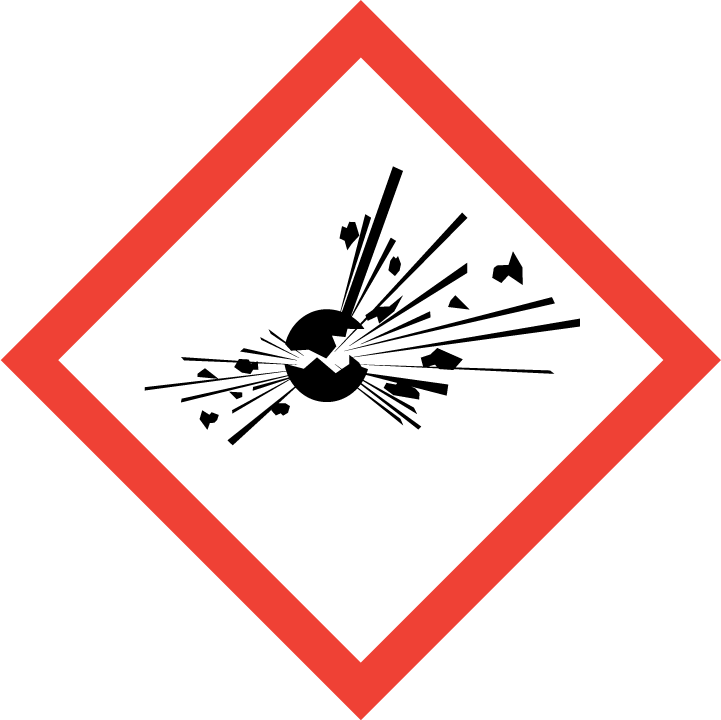  01 02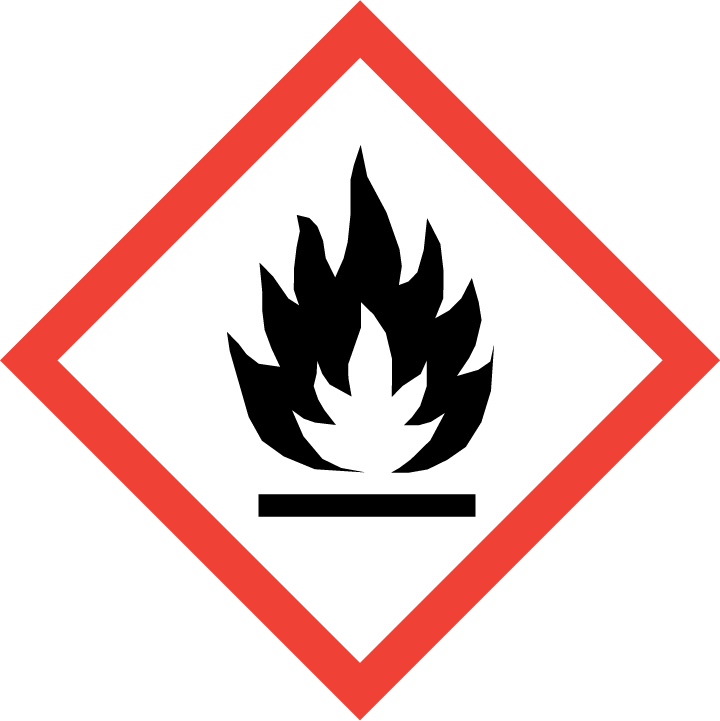  03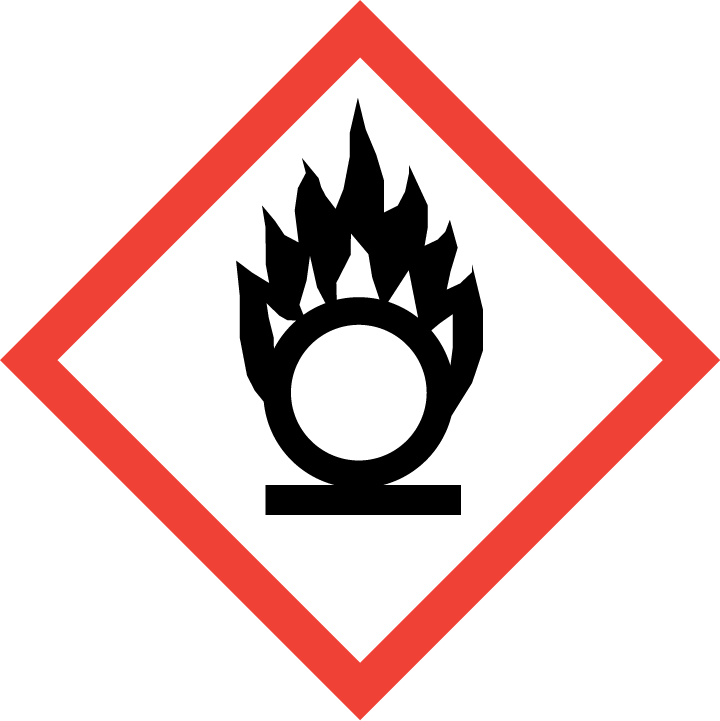  03 03 04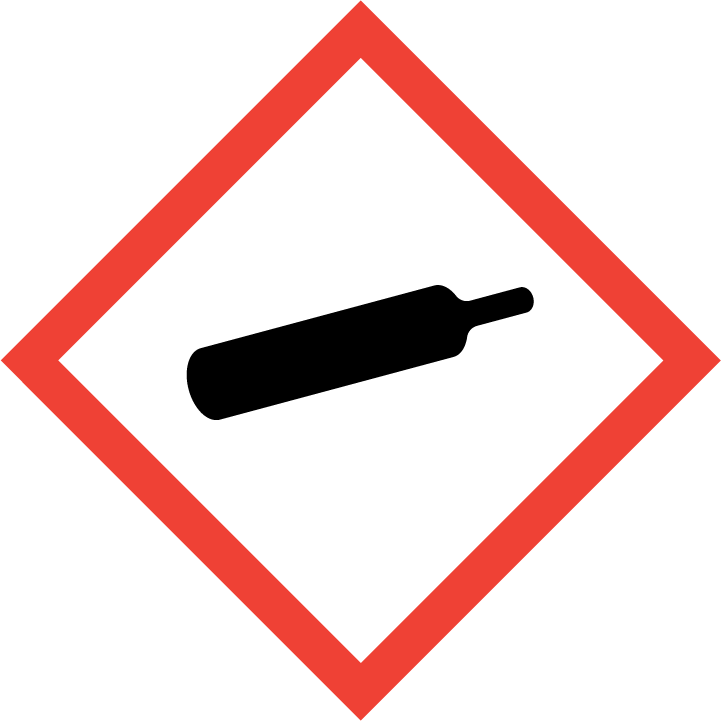  05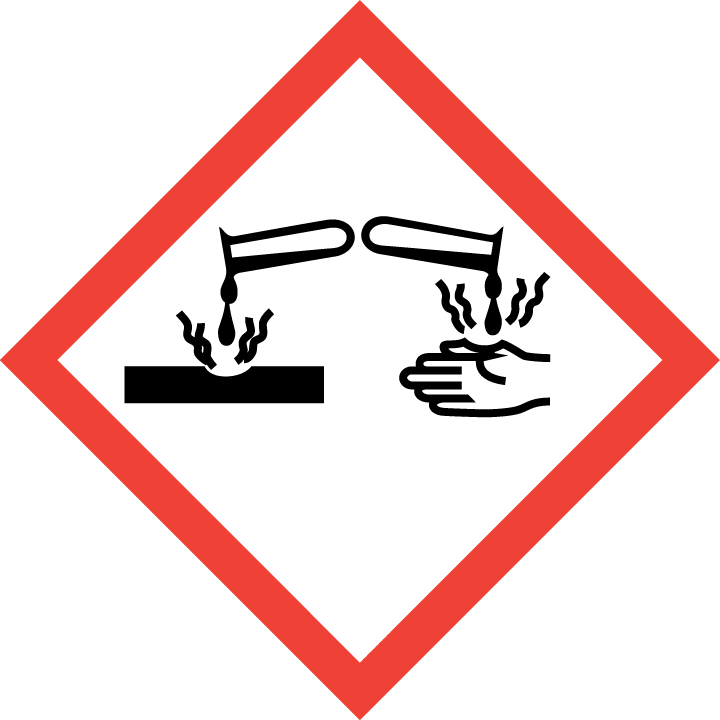  05 05 05 06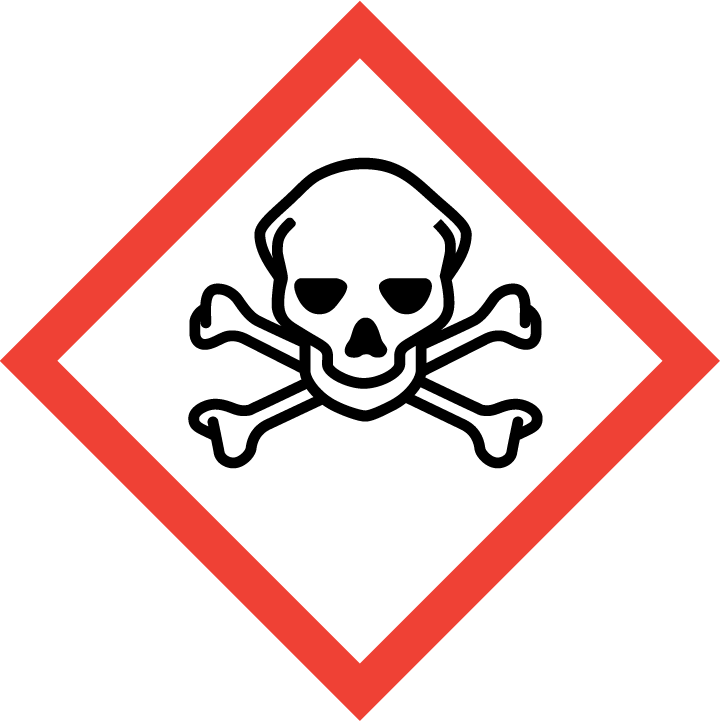  06 07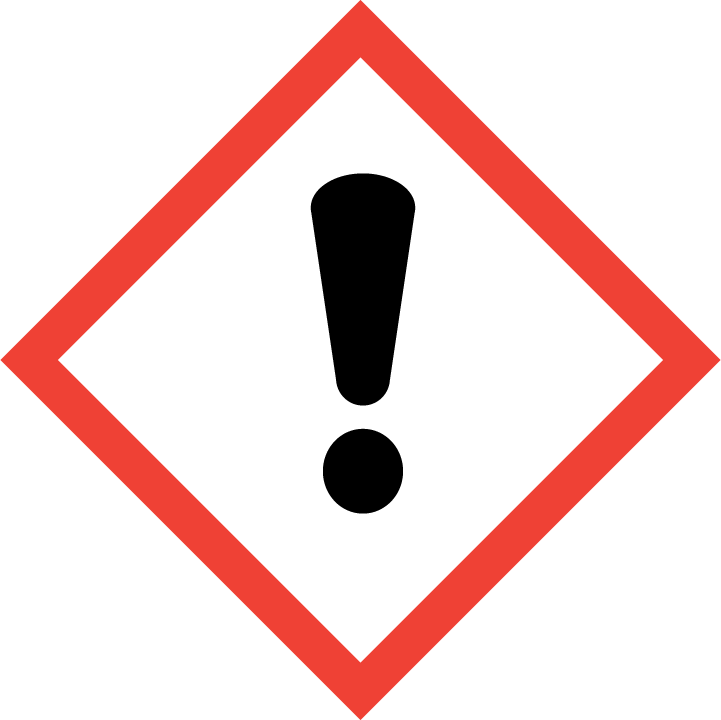  08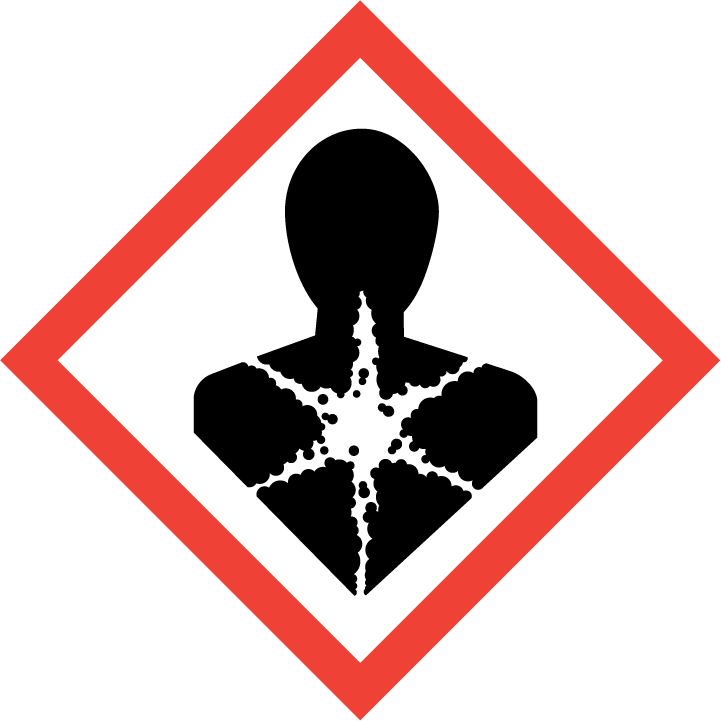  08 09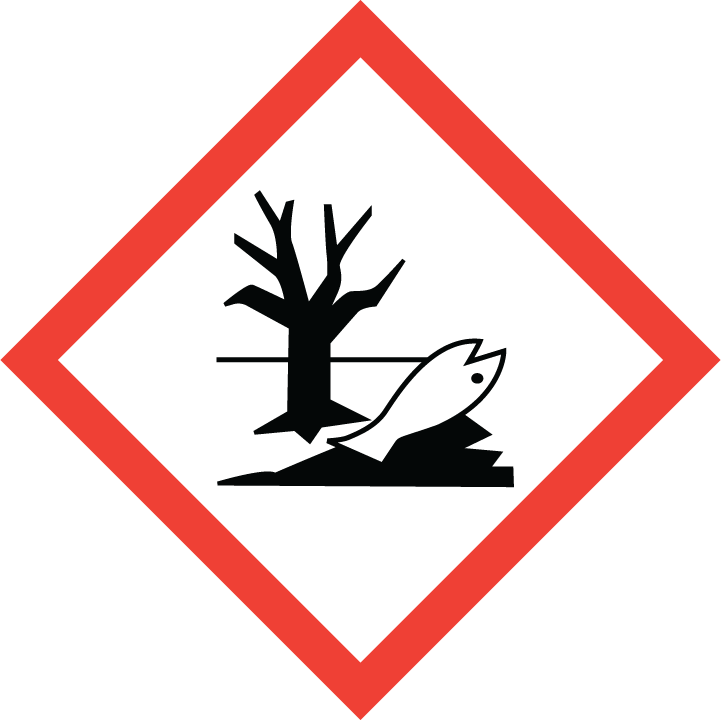 Signal wordSignal wordSignal word Danger Danger Danger Danger Danger Danger Warning Warning Warning Warning Warning Warning Warning Warning Warning Warning WarningHazard statement („H phrases“):      Hazard statement („H phrases“):      Hazard statement („H phrases“):      Hazard statement („H phrases“):      Hazard statement („H phrases“):      Hazard statement („H phrases“):      Hazard statement („H phrases“):      Hazard statement („H phrases“):      Hazard statement („H phrases“):      Hazard statement („H phrases“):      Hazard statement („H phrases“):      Hazard statement („H phrases“):      Hazard statement („H phrases“):      Hazard statement („H phrases“):      Hazard statement („H phrases“):      Hazard statement („H phrases“):      Hazard statement („H phrases“):      Hazard statement („H phrases“):      Hazard statement („H phrases“):      Hazard statement („H phrases“):      Precautionary statement („P phrases“):      Precautionary statement („P phrases“):      Precautionary statement („P phrases“):      Precautionary statement („P phrases“):      Precautionary statement („P phrases“):      Precautionary statement („P phrases“):      Precautionary statement („P phrases“):      Precautionary statement („P phrases“):      Precautionary statement („P phrases“):      Precautionary statement („P phrases“):      Precautionary statement („P phrases“):      Precautionary statement („P phrases“):      Precautionary statement („P phrases“):      Precautionary statement („P phrases“):      Precautionary statement („P phrases“):      Precautionary statement („P phrases“):      Precautionary statement („P phrases“):      Precautionary statement („P phrases“):      Precautionary statement („P phrases“):      Precautionary statement („P phrases“):      Dangerous components to declare
(Regulation (EC) No 1272/2008; Art.18, para.3, let.b): Dangerous components to declare
(Regulation (EC) No 1272/2008; Art.18, para.3, let.b): Dangerous components to declare
(Regulation (EC) No 1272/2008; Art.18, para.3, let.b): Dangerous components to declare
(Regulation (EC) No 1272/2008; Art.18, para.3, let.b): Dangerous components to declare
(Regulation (EC) No 1272/2008; Art.18, para.3, let.b): Dangerous components to declare
(Regulation (EC) No 1272/2008; Art.18, para.3, let.b): Dangerous components to declare
(Regulation (EC) No 1272/2008; Art.18, para.3, let.b): Dangerous components to declare
(Regulation (EC) No 1272/2008; Art.18, para.3, let.b): Labelling of special risks
(Regulation (EC) No 1272/2008, Annex II, part 2): Labelling of special risks
(Regulation (EC) No 1272/2008, Annex II, part 2): Labelling of special risks
(Regulation (EC) No 1272/2008, Annex II, part 2): Labelling of special risks
(Regulation (EC) No 1272/2008, Annex II, part 2): Labelling of special risks
(Regulation (EC) No 1272/2008, Annex II, part 2): Labelling of special risks
(Regulation (EC) No 1272/2008, Annex II, part 2): Labelling of special risks
(Regulation (EC) No 1272/2008, Annex II, part 2): Labelling of special risks
(Regulation (EC) No 1272/2008, Annex II, part 2): Labelling of special risks
(Regulation (EC) No 1272/2008, Annex II, part 2): Labelling of special risks
(Regulation (EC) No 1272/2008, Annex II, part 2): Labelling of special risks
(Regulation (EC) No 1272/2008, Annex II, part 2): Labelling of special risks
(Regulation (EC) No 1272/2008, Annex II, part 2): Special labelling according to Annexes ORRChem:      Special labelling according to Annexes ORRChem:      Special labelling according to Annexes ORRChem:      Special labelling according to Annexes ORRChem:      Special labelling according to Annexes ORRChem:      Special labelling according to Annexes ORRChem:      Special labelling according to Annexes ORRChem:      Special labelling according to Annexes ORRChem:      Special labelling according to Annexes ORRChem:      Special labelling according to Annexes ORRChem:      Special labelling according to Annexes ORRChem:      Special labelling according to Annexes ORRChem:      Special labelling according to Annexes ORRChem:      Special labelling according to Annexes ORRChem:      Special labelling according to Annexes ORRChem:      Special labelling according to Annexes ORRChem:      Special labelling according to Annexes ORRChem:      Special labelling according to Annexes ORRChem:      Special labelling according to Annexes ORRChem:      Special labelling according to Annexes ORRChem:      8. Enclosures Justification for the allocation of the biocidal products to the biocidal product family and sub-family. Please justify, based on the five characteristics listed on page one (art. 2, para 2, let. b OBP), why the biocidal products comply with the characteristics of a biocidal product family, and if applicable, sub-family.  Safety data sheet for each member of the biocidal product family (obligatory, if compilation is required under Art. 19 and Art.21 ChemO) Documents on the efficacy for the least active biocidal product of the family or sub-family (only valid for product types 1-4 and 8; number of scientific opinions      ), see also Annex 1 and 2 of the application form) or an explanation of why a proof of efficacy has not been submitted for a specific application. Draft label (including promotional claims). Obligatory for all members of the biocidal product family Instructions for use (if not on the label). Obligatory for all members of the biocidal product family Justification for the classification (only for the highest possible risk of a biocidal product family or sub-families) If you have ticked point III on page 2 of this form, the printed and signed forms (of the product register) of all biocidal products of the biocidal product family. Others:      I would like the decision of the notification authority for chemicals to be written in:I would like the decision of the notification authority for chemicals to be written in:I would like the decision of the notification authority for chemicals to be written in:I would like the decision of the notification authority for chemicals to be written in: German	 French French ItalianOnly one choice possible. If the field above is not completed correctly, the decision will be written in German.Only one choice possible. If the field above is not completed correctly, the decision will be written in German.Only one choice possible. If the field above is not completed correctly, the decision will be written in German.Only one choice possible. If the field above is not completed correctly, the decision will be written in German.Place and date:      Place and date:      Stamp and signature of the
applicant in Switzerland:Stamp and signature of the
applicant in Switzerland:The processing of applications is subject to costs as specified in annex II section 1.3 of the Ordinance on Charges for Enforcement of Chemicals Legislation (ChemGebV, SR 813.153.1).The processing of applications is subject to costs as specified in annex II section 1.3 of the Ordinance on Charges for Enforcement of Chemicals Legislation (ChemGebV, SR 813.153.1).The processing of applications is subject to costs as specified in annex II section 1.3 of the Ordinance on Charges for Enforcement of Chemicals Legislation (ChemGebV, SR 813.153.1).The processing of applications is subject to costs as specified in annex II section 1.3 of the Ordinance on Charges for Enforcement of Chemicals Legislation (ChemGebV, SR 813.153.1).Forms which have not been completed in full are subject to additional costs.Forms which have not been completed in full are subject to additional costs.Forms which have not been completed in full are subject to additional costs.Forms which have not been completed in full are subject to additional costs.Please submit with enclosures and attachments to:Please submit with enclosures and attachments to:Federal Office of Public Health
Notification Authority for Chemicals
CH - 3003 Bern
Tel. +41 (0)58 462 73 05
Fax +41 (0)58 463 54 86www.cheminfo.ch Federal Office of Public Health
Notification Authority for Chemicals
CH - 3003 Bern
Tel. +41 (0)58 462 73 05
Fax +41 (0)58 463 54 86www.cheminfo.ch Claimed product efficacy:Claimed product efficacy:Claimed product efficacy:Claimed product efficacy: Levurocide (yeasts) Fungicide (fungi and fungal spores)  Levurocide (yeasts) Fungicide (fungi and fungal spores)  Bactericide Bactericide Limited spectrum virucidal effectiveness (EN Standards) Limited spectrum virucidal effectiveness (EN Standards) Mycobactericide, Tuberculocide Mycobactericide, Tuberculocide Virucidal action (enveloped and non-enveloped viruses) Virucidal action (enveloped and non-enveloped viruses) Sporicide (against bacterial spores) Sporicide (against bacterial spores) Other action, specify:       The complete reports of the efficacy tests are enclosed and summarised below.  Other action, specify:       The complete reports of the efficacy tests are enclosed and summarised below.  Other action, specify:       The complete reports of the efficacy tests are enclosed and summarised below.  Other action, specify:       The complete reports of the efficacy tests are enclosed and summarised below. For each group of microorganisms, specify the tested types; e.g. Staphylococcus aureus, Polio virus, etc….:Numbers of the Standards used (EN, DGHM, AFNOR, DVG)Numbers of the Standards used (EN, DGHM, AFNOR, DVG)Results: Application concentrations and minimum contact times Bacteria:       Yeasts:       Fungi and Dermatophytes:       Mycobacteria:       Viruses: a) limited spectrum (according to EN Standards):        Viruses: b) action against enveloped and non-enveloped viruses; (according to EN Standards):       Bacterial spores:       Practical tests for nebulisation or evaporation:      AFNOR NFT 72-281AFNOR NFT 72-281Room size:       Tests for hygienic hand disinfectionEN1500EN1500 Tests for hygienic hand washingEN1499EN1499 Tests for surgical hand disinfectionEN12791EN12791 Surface disinfection in animal husbandry for low-level or high-level soiling (specify).  Immersion of contaminated objects with high-level soiling in the veterinary field.  Test with other target organisms: specify:      1. The wood preservative is applied as: 1. The wood preservative is applied as:  Impregnant Clear varnish Glaze Other:       Varnish paint2. The wood preservative is effective against the following insects:2. The wood preservative is effective against the following insects: House longhorn beetle Powder post beetle Deathwatch beetle Other:      3. The wood preservative is effective against the following fungi:3. The wood preservative is effective against the following fungi: Wood-discolouring Dry rot Wood-destroying